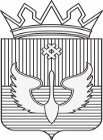 ПОСТАНОВЛЕНИЕАдминистрации Юсьвинского муниципального округаПермского края23.09.2022                                                                                                        № 557Об утверждении Положения о Молодежном совете при администрации Юсьвинскогомуниципального округа Пермского края	 В целях обеспечения всестороннего и оперативного взаимодействия органов местного самоуправления Юсьвинского муниципального округа Пермского края с представителями молодежи, молодежными организациями в рамках реализации молодежной политики и привлечения молодых граждан к решению социально-экономических, общественно-политических вопросов, формирования активной гражданской позиции, создания целостной системы и структуры управления молодежной политикой, руководствуясь частью 1, пункта 34,  статьи 16 Федерального закона от 06 октября 2003 года № 131-ФЗ «Об общих принципах организации местного самоуправления в Российской Федерации», Уставом Юсьвинского муниципального округа Пермского края, администрация Юсьвинского муниципального округа Пермского края:ПОСТАНОВЛЯЕТ:      1. Создать Молодежный совет при администрации Юсьвинского муниципального округа Пермского края.      2. Утвердить прилагаемое Положение о Молодежном совете при администрации Юсьвинского муниципального округа Пермского края.           3. Настоящее постановление вступает в силу со дня его официального опубликования в газете «Юсьвинские вести» и размещения на официальном сайте муниципального образования Юсьвинский муниципальный округ Пермского края в информационно-телекоммуникационной сети Интернет.        4. Контроль за исполнением настоящего постановления возложить на Боталову  Л.И., заместителя главы администрации округа по социальному развитию.И.п. главы муниципального округа -                                                          главы администрации Юсьвинскогомуниципального округа Пермского края                                      Н.Г. НикулинПРИЛОЖЕНИЕ                                                                    к постановлению администрации Юсьвинского муниципального округа                                                     Пермского краяот 23.09.2022 № 557ПОЛОЖЕНИЕо Молодежном совете при администрации Юсьвинского муниципального округа Пермского краяОбщие положения.       1.1. Молодежный совет при администрации Юсьвинского муниципального округа Пермского края  (далее – Молодежный совет), создан по инициативе администрации Юсьвинского муниципального округа Пермского края на основе общности интересов для реализации молодежной политики на территории Юсьвинского муниципального округа Пермского края (далее – округ), указанных в настоящем Положении.         1.2. Молодежный совет является постоянно действующим координационным консультативно-совещательным органом, представляющим интересы молодежи Юсьвинского муниципального округа Пермского края образованным на основе общности интересов для совместного достижения целей и решения задач.        1.3. Молодежный совет в своей деятельности руководствуется Конституцией Российской Федерации, Гражданским кодексом Российской Федерации, федеральными законами, законами Пермского края, Уставом Юсьвинского муниципального округа Пермского края, решениями Думы Юсьвинского муниципального округа Пермского края, распоряжениями и постановлениями администрации Юсьвинского муниципального округа Пермского края,  настоящим Положением и иными нормативными правовыми актами регламентирующими деятельность Молодежного совета.       1.4. Молодежный совет при осуществлении своей деятельности взаимодействует с органами местного самоуправления Юсьвинского муниципального округа Пермского края, общественными объединениями, муниципальными учреждениями, организациями и предприятиями.        1.5. Координация деятельности Молодежного совета ведется отделом культуры, молодежной политики и спорта администрации Юсьвинского муниципального округа Пермского края.       1.6.Члены Молодежного совета участвуют в его работе на общественных началах.       1.7. Молодежный совет не является юридическим лицом.       1.8. Срок полномочий Молодежного совета составляет два года и исчисляется со дня утверждения главой муниципального округа – главой администрации Юсьвинского муниципального округа Пермского края его состава.       1.9. Полномочия Молодежного совета предыдущего состава прекращаются со дня утверждения нового состава Молодежного совета.За два месяца до окончания срока полномочий членов Молодежного совета  отделом культуры, молодежной политики и спорта администрации Юсьвинского муниципального округа Пермского края инициируется процедура формирования нового состава Молодежного совета.        1.10. Молодежный совет может иметь собственную символику.       1.11. Молодежный совет осуществляет свою деятельность на территории Юсьвинского муниципального округа Пермского края.2. Цели и задачи Молодежного совета.       2.1. Целью Молодежного совета является обеспечение всестороннего и оперативного взаимодействия органов местного самоуправления Юсьвинского муниципального округа Пермского края с молодёжью, молодёжными организациями в рамках реализации молодёжной политики, привлечение молодых граждан  к активной гражданской позиции, к решению социально-экономических, общественно-политических вопросов Юсьвинского муниципального округа Пермского края, выработке совместных решений и действий всех органов и учреждений в решении проблем детей и молодежи Юсьвинского муниципального округа Пермского края.       2.2. Задачами Молодежного совета являются:       2.2.1 Анализ и разработка предложений по совершенствованию деятельности органов местного самоуправления в сфере регулирования прав и законных интересов молодежи и молодежных организаций, содействие в реализации основных направлений государственной молодежной политики на территории Юсьвинского муниципального округа Пермского края.       2.2.2. Оказание содействия молодежи  Юсьвинского муниципального округа Пермского края в реализации программ, инициатив, социальных проектов.       2.2.3. Формирование гражданской позиции, повышение социальной активности молодежи и ее участие в социально-политической жизни Юсьвинского муниципального округа Пермского края.       2.2.4. Проведение просветительской и разъяснительной работы в молодежной среде, направленной на повышение авторитета органов местного самоуправления Юсьвинского муниципального округа Пермского края.       2.2.5. Представление интересов молодежи  Юсьвинского муниципального округа Пермского края на мероприятиях всех уровней, проводимых для молодежи, молодежных организаций.       2.2.6. Взаимодействие с отделом культуры, молодежной политики и спорта администрации Юсьвинского муниципального округа Пермского края, координирующим и обеспечивающим деятельность Молодежного совета, по вопросам реализации молодежных инициатив,  федеральных, региональных и муниципальных проектов.       2.2.7. Реализация общественно-полезных молодежных инициатив, формирование у подрастающего поколения осознания потребности в занятости физической культурой, спортом и трудовой деятельностью посредством реализации общественно-полезных молодежных программ и проектов;        2.2.8. Содействие в повышении интереса молодежи к получению знаний и образования.       2.2.9. Содействие в укреплении здорового образа жизни, профилактике правонарушений, негативных и экстремистских проявлений в молодежной среде.       2.2.10. Изучение и анализ вопросов, проблем, затрагивающих молодежь Юсьвинского муниципального округа Пермского края. Формирование позитивного общественного мнения о молодежи, в том числе через средства массовой информации       2.2.11. Изучение, обобщение и распространение передового опыта работы с молодежью других регионов Российской Федерации.       2.2.12. Содействие закреплению молодых специалистов в Юсьвинском муниципальном округе Пермского края.3. Принципы деятельности Молодежного совета        3.1. Молодежный совет осуществляет свою деятельность, основываясь на следующих принципах:        3.1.1. приоритет защиты прав молодых людей и их объединений;        3.1.2. доступность и открытость для участия в деятельности Молодежного совета любого молодого человека;        3.1.3. социальная эффективность и ответственность. 4. Функции Молодежного совета       4.1. Молодежный совет для достижения целей и выполнения, возложенных на него задач, осуществляет следующие функции:       4.1.1. Консолидация и формирование мнения молодежи округа относительно основных событий, происходящих в молодежной политике.       4.1.2. Анализ потребностей молодежи, поиск путей и методов их решения.       4.1.3. Разработка предложений по основным направлениям и механизмам реализации молодежной политики в округе с учетом потребностей молодежи;       4.1.4. Участие в разработке проектов, программ и мероприятий в области социально-экономического развития округа, связанных с удовлетворением потребностей молодежи и развития молодежной политики в округе.       4.1.5. Содействие организации разнообразных видов социально значимой деятельности молодежи и проведение различных мероприятий, способствующих развитию личности, формированию гражданской ответственности и патриотизма молодежи, реализации ее социальных, творческих и трудовых инициатив.        4.1.6.Создание информационного пространства для удовлетворения потребностей молодежи в социализации и самореализации, развития ее творческого потенциала.       4.1.7. Содействие в подготовке кандидатов для формирования молодежного кадрового резерва органов местного самоуправления, предприятий, организаций и учреждений округа.       4.1.8. Взаимодействие с учреждениями культуры, образования и спорта округа в организации досуга молодежи и пропаганде здорового образа жизни, организации и проведении муниципальных мероприятий  для подростков и молодежи.       4.1.9. Вовлечение молодежи  Юсьвинского муниципального округа Пермского края в творческую деятельность и социальную практику, а также на повышение гражданской активности, участие в мероприятиях всех уровней, проводимых для молодежи, молодежных организаций.       4.1.10. Организация участия молодежи во Всероссийских, краевых и муниципальных конкурсах молодежных проектов.        4.1.11. Реализация социальных проектов, инициатив и мероприятий для молодёжи округа.       4.1.12. Практическая реализация принципов наставничества, молодёжных кадровых проектов.       4.1.13.Участие в совещаниях, заседаниях и семинарах по вопросам, отнесенным к компетенции Молодежного совета.       4.1.14.Проведение тематических мероприятий, конференций, семинаров, круглых столов по вопросам, отнесенным к компетенции Молодежного совета. 5. Права и обязанности Молодежного совета5.1. В интересах достижения своих целей и задач Молодежный совет вправе:- свободно распространять информацию о своей деятельности;- выступать с инициативами по различным вопросам общественной жизни;- вносить предложения в администрацию Юсьвинского муниципального округа Пермского края по вопросам своей компетенции;- осуществлять другую деятельность, не запрещенную действующим законодательством и направленную на достижение целей Молодежного совета.5.2. Молодежный совет обязан:- соблюдать законодательство Российской Федерации, общепризнанные принципы и нормы международного права, касающиеся сферы его деятельности;- представлять по запросу администрации Юсьвинского муниципального округа Пермского края  годовые и квартальные отчеты о своей деятельности;- взаимодействовать с администрацией  Юсьвинского муниципального округа Пермского края при разработке планов, направлений деятельности, выработке и внесении предложений Молодежного совета в нормативные акты и направления деятельности органов власти;- обеспечивать гласность в своей деятельности.5.3. Нести иные права, необходимые для осуществления деятельности Молодежного совета.6.Порядок формирования состава Молодежного совета       6.1. Членами Молодежного совета могут быть молодые граждане в возрасте от 14 до 35 лет, проживающие на территории Юсьвинского муниципального округа Пермского края, принимающие активное участие в общественной жизни Юсьвинского муниципального округа Пермского края, в деятельности молодежных объединений, созданных на предприятиях, организациях, социально ориентированных некоммерческих организациях и в образовательных учреждениях Юсьвинского муниципального округа Пермского края.       6.2. Основанием для вступления в Молодежный совет являются:        6.2.1.направление на кандидата от выдвигающей его организации
протокола собрания коллектива организации по выдвижению кандидата в члены Молодежного совета;       6.2.2.письменное заявление кандидата (в произвольной форме)
и анкета кандидата (приложение).  6.3.Список кандидатур формирует отдел культуры, молодежной политики и спорта администрации Юсьвинского муниципального округа Пермского края.
       6.4.Представленные кандидатуры утверждаются постановлением администрации Юсьвинского муниципального округа Пермского края.7. Структура, руководство и организация работы Молодежного совета       7.1.Численный состав Молодежного совета формируется согласно пункту 6.1, не менее 9 человек.       7.2.Структура Молодежного совета:       7.2.1.Председатель Молодежного совета:       7.2.1.1. избирается открытым голосованием из состава Молодежного совета;        7.2.1.2. осуществляет общее руководство Молодежным советом, организует его текущую работу.        7.2.1.3. ведет заседания и контролирует выполнение решений Молодежного совета;       7.2.1.4. утверждает повестку заседаний Молодежного совета, определяет место и время проведения заседаний Молодежного совета;       7.2.1.5. распределяет функциональные обязанности между заместителями председателя и членами Молодежного совета;       7.2.1.6. представляет в Молодежный совет отчет о проделанной работе на первом заседании Молодежного совета в IV квартале текущего года, а также перспективный план работы (развития) Молодежного совета на следующий год.       7.2.2.Заместители председателя:       7.2.2.1. избираются открытым голосованием из состава Молодежного совета;       7.2.2.2. курируют направления работы Молодежного совета в соответствии с распределением полномочий.       7.2.3.Ответственный секретарь:       7.2.3.1.назначается по представлению председателя Молодежного совета;       7.2.3.2.ведет делопроизводство, взаимодействует с администрацией Юсьвинского муниципального округа Пермского края по организационно-техническому обеспечению работы Молодежного совета;       7.2.3.3.обеспечивает координацию деятельности при выполнении возложенных задач между рабочими группами Молодежного совета;       7.2.3.4. осуществляет подготовку протоколов заседания Молодежного совета и обеспечивает их размещение в официальной группе Молодежного совета в информационно-телекоммуникационной сети «Интернет» и СМИ.       7.2.4.Члены Молодежного совета:       7.2.4.1.Член Молодежного совета имеет право:        7.2.4.1.1.Участвовать в заседаниях Молодежного совета.       7.2.4.1.2. Предварительно знакомиться с материалами, вынесенными
на рассмотрение Молодежного совета.       7.2.4.1.3. Выступать на заседаниях Молодежного совета.       7.2.4.1.5. Получать у секретаря Молодежного совета контактную информацию о членах Молодежного совета и членах рабочих групп, а также информацию о составе, задачах и полномочиях рабочих групп.       7.2.4.1.6. Запрашивать и получать у секретаря Молодежного совета документы и материалы, необходимые для формирования позиции по вопросам, относящимся к полномочиям Молодежного совета.        7.2.4.2.Член Молодежного совета обязан:        7.2.4.2.1. Принимать участие и лично присутствовать на заседаниях Молодежного совета.       7.2.4.2.2. Не допускать действий, наносящих ущерб деятельности
и интересам Молодежного совета и его членов.      7.3. Молодежный совет уполномочен самостоятельно формировать постоянно действующие комиссии, рабочие группы  из состава Молодежного совета.       7.4. Членство в Молодежном совете прекращается по следующим основаниям:        7.4.1. достижение членом Молодежного совета возраста 36 года;        7.4.2. в случае переезда члена Молодежного совета на другое место жительства;       7.4.3. вступления в силу приговора суда в отношении члена Молодежного совета;        7.4.4. по решению организации, направившей своего представителя для работы в Молодежном совете;        7.4.5. по решению Молодежного совета за систематическое неучастие в работе Молодежного совета и его органов;        7.4.6. личного заявления члена Молодежного совета о сложении полномочий. 8.Порядок работы Молодежного совета       8.1.Очередные заседания Молодежного совета определяются на первом заседании и проводятся не реже чем 1 раз в квартал. По решению Молодежного совета могут проводиться внеочередные заседания Молодежного совета.       8.2.Заседание Молодежного совета является правомочным, если на нем присутствует простое большинство от общего числа членов Молодежного совета.       8.3.Для организации работы по основным направлениям деятельности Молодежный совет вправе создавать рабочие группы, объединения, организации, возглавляемые заместителями председателя Молодежного совета.       8.4.По итогам заседания Молодежного совета оформляется протокол заседания, который подписывают председатель и ответственный секретарь Молодежного совета.       8.5. Решения Молодежного совета принимаются простым большинством голосов присутствующих на заседании членов Молодежного совета. При равенстве голосов голос председательствующего является решающим.       8.6.Решения Молодежного совета носят рекомендательный характер и оформляются протоколом.       8.7.Организационно-техническое обеспечение деятельности Молодежного совета осуществляется администрацией Юсьвинского муниципального округа Пермского края.9.Прекращение деятельности Молодежного совета9.1. Решение о прекращении деятельности оформляется постановлением администрации Юсьвинского муниципального округа Пермского края.Приложение к Положению о Молодежном совете при администрации Юсьвинского муниципального округа Пермского краяФОРМААнкетаучастника конкурса по формированию составаМолодежного совета при администрации Юсьвинского муниципального округа Пермского края     Я,___________________________________________________________________________, заполняя настоящую Анкету,  даю  согласие  на  сбор, обработку и хранение в течение 5 (пяти) лет  своих персональных данных администрации Юсьвинского МО ПК по формированию состава    Молодежного    совета  при  администрации Юсьвинского МО ПК,  в  соответствии  с  Федеральным  законом от 27.07.2006 № 152-ФЗ «О персональных данных». _______________________                   									            (подпись)Фамилия, имя, отчество (при наличии)Число, месяц, год и место рожденияДомашний адрес, телефон, e-mailСемейное положениеМесто учебы (работы), должностьОбразование (когда и какие учебные заведения окончил, номера дипломов), направление подготовки или специальность по диплому, квалификация по дипломуПослевузовское образование (наименование образовательного или научного учреждения, год окончания), ученая степень, ученое званиеОпыт работы (год, месяц; должность с указанием организации)Предложения по реализации молодежной политики в Юсьвинском муниципальном округе (ваше видение проблем, пути решения, направление развития молодежной политики)Дополнительная информацияДополнительная информацияУчастие или членство в молодежном общественном объединенииНаграды (почетные грамоты, благодарности, дипломы)Личные достижения (в творчестве, науке, учебе, обществе)Дата заполненияЛичная подпись